EVENTOS PRIMER TRIMESTREDÍA DE REYES 2024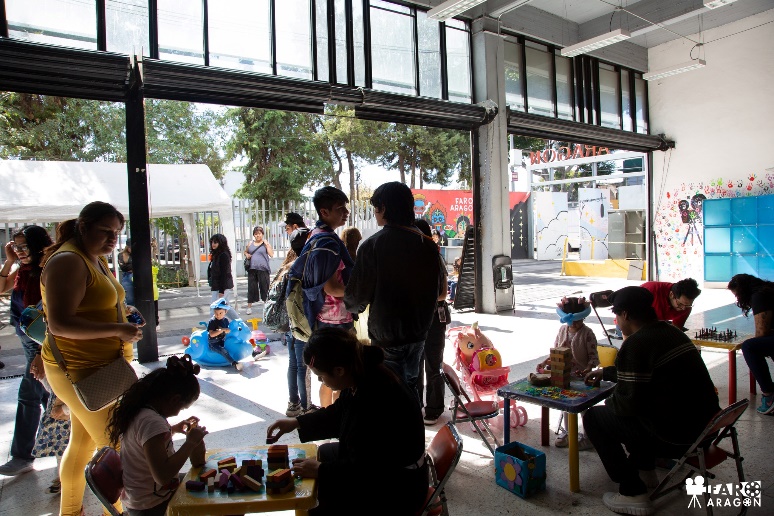 SENSORAMA YAABIL - ENERO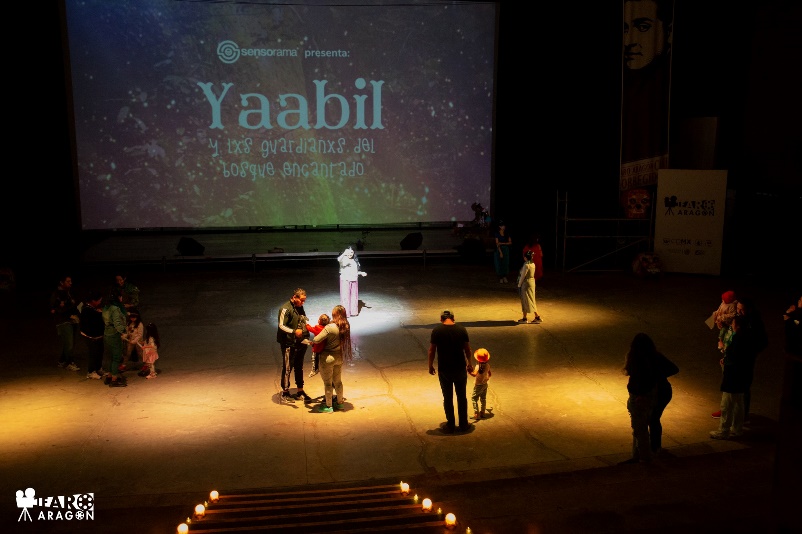 EVENTO GRAG DÍA DE LOS DESPECHADXS - FEBRERO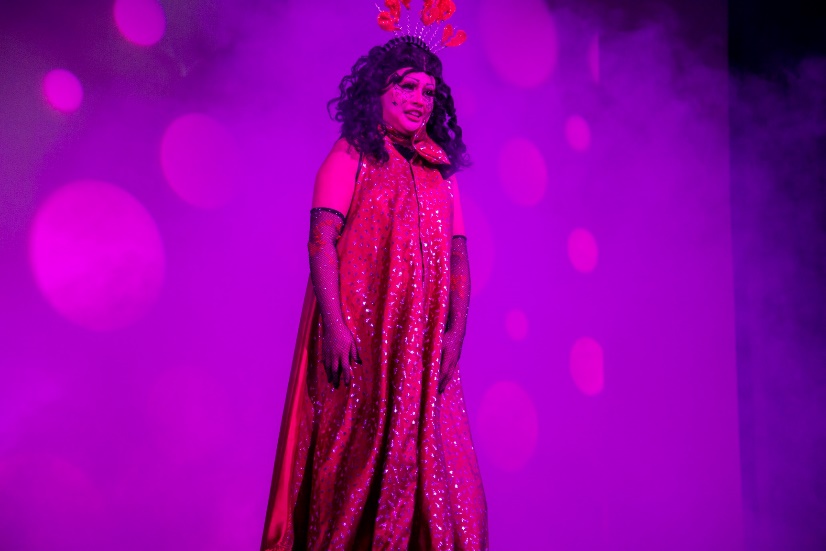 DÍA DE LA RADIO – FEBRERO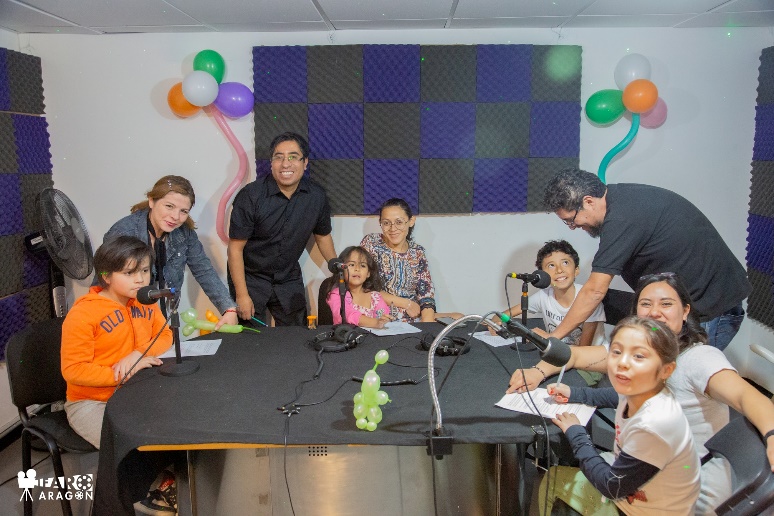 DÍA DE LA POESÍA - MARZO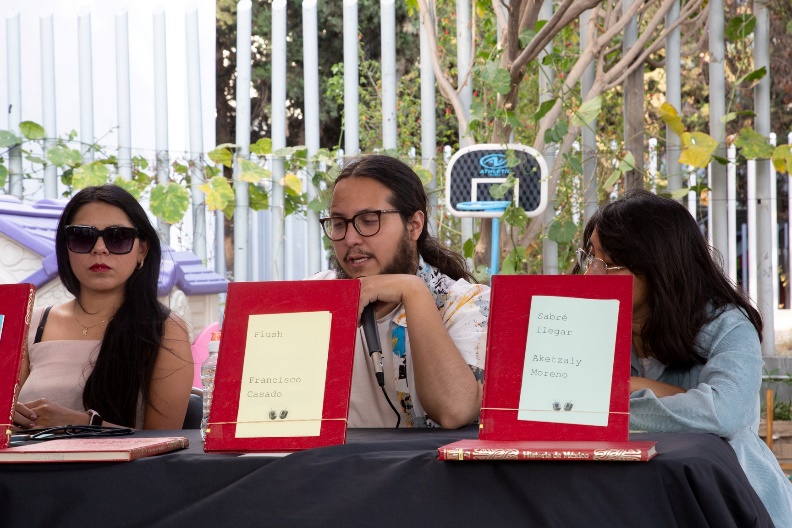 8 M – MARZO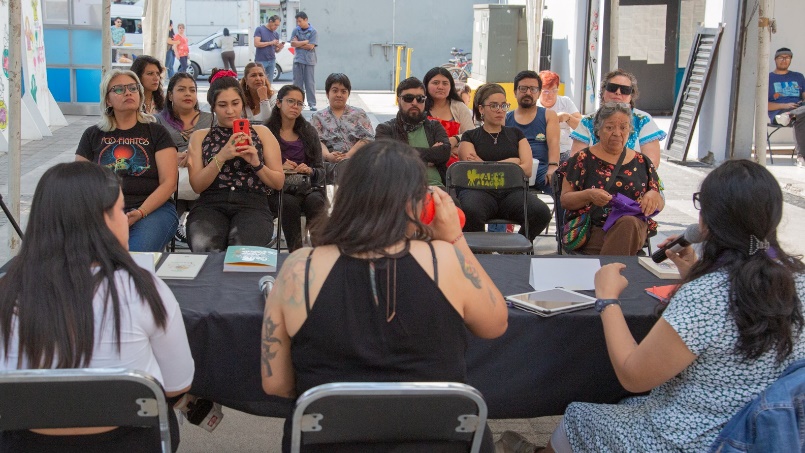 